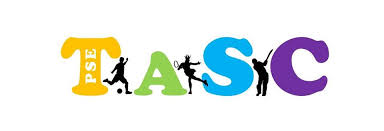 MUGA Can Be Used Only With A Booking And Strict Compliance With Welsh Government Covid Regulationshttps://gov.wales/alert-level-4-frequently-asked-questions#section-65509Only one household or up to four adults from a maximum of two households may book and use the MUGAUse only the end courts. The middle court shall not be used. Children under 11 do not count in the total, but must be accompanied by an adult.When playing tennis singles and doubles are permitted however doubles partners must be from the same householdFurther guidance on sporting activities may be found on the Sports Wales Website. https://www.sport.wales/coronavirus-essential-information/To book the MUGA please use https://clubspark.lta.org.uk/PeterstonSuperElyLTCIf you have any queries please email psemuga@outlook.comRemember toAdhere to strict social distancing of 2 metresSanitise your hands  regularlyAvoid touching your face with your handsSanitise shared equipment before and after usePlace your personal belongings in a safe place where you can access without breaking social distancing rulesRespect the one other group that may be using the MUGALock both gates when leavingCheck in to NHS Trace and Test App via QR code on main gateHelp keep the MUGA safe for everyoneDo Not Use the MUGA if have had any coronavirus symptoms during the last 14 days.Enter the MUGA if you are a spectatorClimb the fence to gain entryDo anything which makes you or other people feel unsafe 